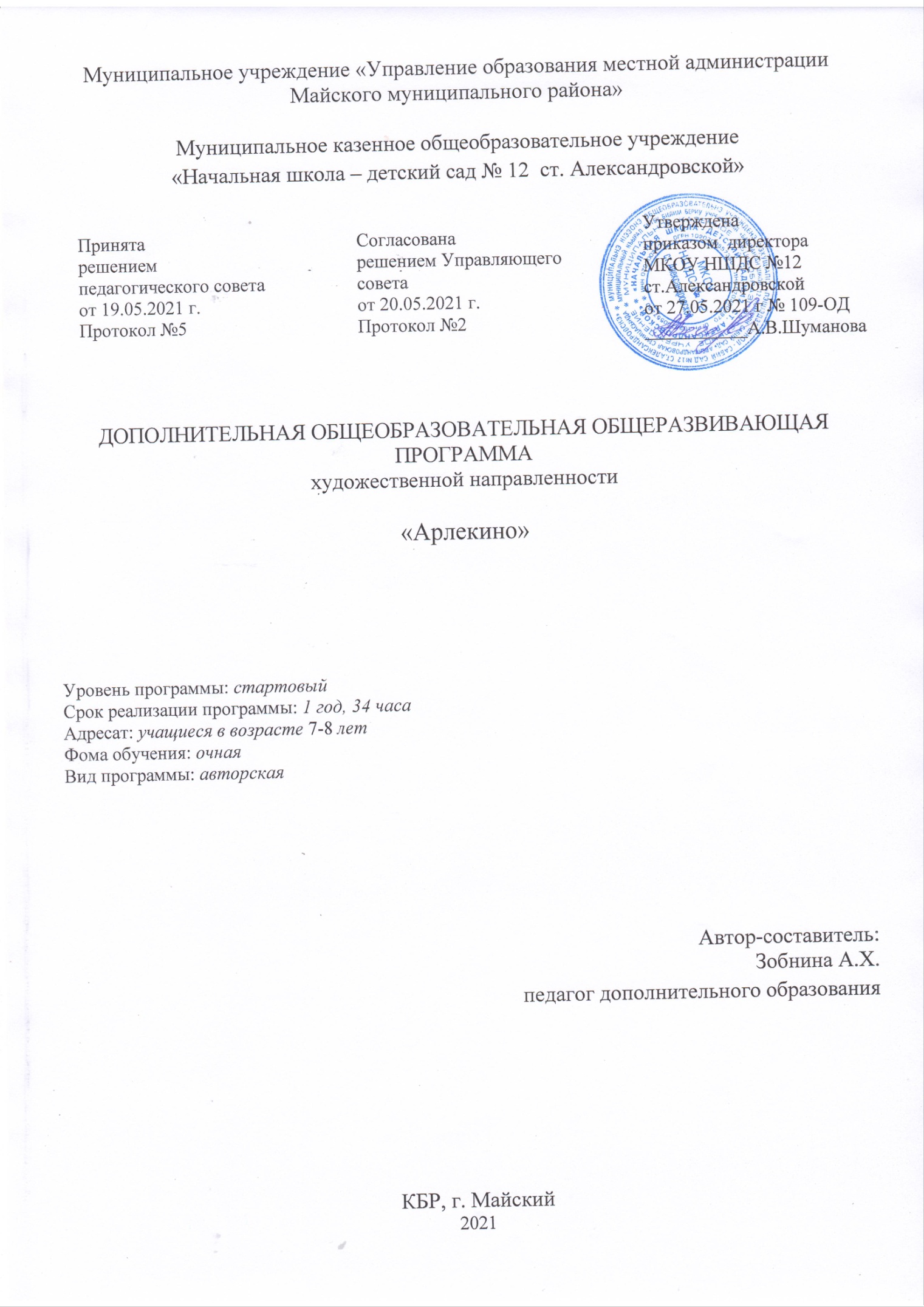 Содержание 1.КОМПЛЕКС ОСНОВНЫХ ХАРАКТЕРИСТИК ДОПОЛНИТЕЛЬНОЙ ОБЩЕОБРАЗОВАТЕЛЬНОЙ ОБЩЕРАЗВИВАЮЩЕЙ ПРОГРАММЫПояснительная запискаНормативно-правовое обеспечение программы.Дополнительная общеобразовательная общеразвивающая программа театральной студии «Арлекино» разработана согласно требованиям следующих нормативных документов:Федеральный закон Российской Федерации от 29 декабря 2012 г. № 273-ФЗ «Об образовании в Российской Федерации» (далее – ФЗ № 273). Концепция развития дополнительного образования детей, утвержденная распоряжением Правительства Российской Федерации от 4 сентября 2014 г. № 1726-р (далее – Концепция).  Профессиональный стандарт «Педагог дополнительного образования детей и взрослых», утвержденный Приказом Минтруда и соц.защиты РФ  от 08.09.2015 г. №613нСтратегия развития воспитания в Российской Федерации до 2025 года, утвержденная распоряжением Правительства РФ от 29.05.2015 г. № 996-р. Федеральный проект «Успех каждого ребенка», утвержденный 07 декабря 2018 г. Приказ Министерства просвещения РФ от 15 апреля 2019 г. № 170 «Об утверждении методики расчета показателя национального проекта «Образование» «Доля детей в возрасте от 5 до 18 лет, охваченных дополнительным образованием». Приказ Министерства образования и науки РФ от 9 января 2014г. № 2 «Об утверждении порядка применения организациями, осуществляющими образовательную деятельность, электронного обучения, дистанционных образовательных 	технологий при 	реализации образовательных программ».  Приказ Министерства просвещения Российской Федерации от 17.03.2020 № 103 "Об утверждении временного порядка сопровождения реализации образовательных программ начального общего, основного общего, среднего общего образования, образовательных программ среднего профессионального образования и дополнительных общеобразовательных программ с применением электронного обучения и дистанционных образовательных технологий" (Зарегистрирован 19.03.2020 № 57788). Постановление Главного государственного санитарного врача Российской Федерации от 28 сентября 2020 г. № 28 «Об утверждении СанПиН 2.4.3648-20 «Санитарно-эпидемиологические требования к организации воспитания и обучения, отдыха и оздоровления детей и молодежи». Приказ Минтруда России от 05 мая 2018 г. № 298н «Об утверждении профессионального стандарта «Педагог дополнительного образования детей и взрослых» (зарегистрирован Минюстом России 28 августа 2018 г., регистрационный № 25016). Письмо Минобрнауки	 РФ 	от 18.11.2015 №09-3242 «О направлении» (вместе Методические рекомендации по проектированию дополнительных общеразвивающих программ). Письмо Минобрнауки	РФ 	«О 	направлении методических рекомендаций 	по 	организации 	независимой 	оценки качества дополнительного образования детей» № ВК-1232/09 от 28 апреля 2017 г. Письмо Минобрнауки	 РФ 	от 14.12.2015 №09-3564 «О внеурочной деятельности и реализации дополнительных общеобразовательных программ» (вместе с «Методическими рекомендациями по организации внеурочной деятельности и реализации  дополнительных общеобразовательных программ). Приказ Минобразования КБР № 778 от 17.08.2015 г. «Об утверждении Региональных требований к регламентации деятельности государственных образовательных учреждений 	дополнительного образования детей в Кабардино-Балкарской Республике» Устав МКОУ НШДС №12 ст.Александровской.Положение об организации дополнительного образования в МКОУ НШДС №12 ст.Александровской.Направленность программыДанная программа направлена на формирование и развитие творческих способностей учащихся; удовлетворение индивидуальных потребностей учащихся в художественно-эстетическом развитии, на выявление, развитие и поддержку талантливых учащихся, а также лиц, проявивших выдающиеся способности. Она ориентирована на развитие компетентности в области искусства, формирование общей культуры учащихся. Предмет изучения-основы театрального искусства, азы актёрского исполнительского мастерства.Актуальность программы определяется необходимостью успешной социализации ребёнка в современном обществе, его жизненным и профессиональным самоопределением, продуктивным освоением социальных ролей реализацией. Программа объединяет в себе различные аспекты театрально - творческой деятельности, необходимые как для профессионального становления, так и для практического применения в жизни.Новизна программы  ДООП кружка «Арлекино» состоит в системном и комплексном подходе к театральному образованию учащихся через использование методов театральной педагогики и инновационных образовательных технологий: личностно-ориентированного подхода, применением игровых и здоровьесберегающих технологий, новых информационных технологий, проектной деятельностью. Программа обучения театральному искусству представляет целостную систему взаимосвязанных между собою разделов: «Театральная азбука», «Театрально-игровая деятельность», «Актерское мастерство», «Сценическая речь», «Сценическое движение» «Постановка спектаклей».Педагогическая целесообразность ДООП кружка «Арлекино» педагогически целесообразна, т.к. направлена, прежде всего, на развитие творческого начала в каждом учащемся, на выражение его личного «Я» и помогает решить следующие проблемы: 1) Занятия в детском театральном коллективе способствуют более разностороннему раскрытию индивидуальных способностей учащихся, которые не всегда удается рассмотреть на уроке в школе. 2) Обучение актерскому мастерству обеспечивает равномерные физические, интеллектуальные и духовные нагрузки, способствует формированию и физического и духовного здоровья. 3) Знакомство с основами театральной культуры расширяет кругозор учащихся, философские представления о мире в конкретных чувственных формах, позволяет войти в пространство возможного и невозможного посредством игры, формирует мировоззрение, эстетический вкус, пробуждает самостоятельное и независимое мышление. Занятия театральным творчеством приобщают учащихся к музыке, литературе, изобразительному искусству.4) Привлечение учащихся к занятиям в детском театральном коллективе решает одну из острейших социальных проблем, исключая возможность пребывания учащихся «на улице». 5) Театр помогает социальной и психологической адаптации учащихся, их личностному росту. Театральная модель жизненных ситуаций позволяет учащимся приобрести полезные навыки для преодоления конфликтов и создания вокруг себя комфортной среды. Театральное творчество богато ситуациями совместного переживания, которое способствует эмоциональному сплочению коллектива. Острота и глубина восприятия искусства, в особенности театра, нередко определяют духовный облик  учащегося на всю жизнь.Практическая значимость состоит в том, что занятия по данной программе способствуют формированию личностных качеств: умению действовать в нестандартных условиях, концентрировать внимание, способности запоминать множество деталей, умению мыслить нестандартно. Занятия театральным искусством обеспечивают укрепление здоровья учащихся, способствуют физическому и духовному развитию, совершенствуют фантазию творчества, воспитывают эстетический вкус, смелость и решительность, трудолюбие и волевые качества и формируют позитивные интересы учащихся и способность переносить факторы стрессового характера.Отличительные особенности программы1. Интеграция теории и практики, обусловленная спецификой предмета; интеграция социальной, профессиональной и общей педагогики позволяетучащимся в процессе реализации настоящей программы одновременно получать комплексные знания, развивать синтетические способности и совершенствоватьнавыки социального взаимодействия через репетиции, театральную деятельность(отчетные спектакли). Такой комплексно-целевой подход к обучению интенсифицирует развитие детей, формирует устойчивую мотивацию к познанию, активизирует их творческую деятельность, способствуетуспешной социализации.2. Настоящая программа составлена с учетом специфики дополнительного образования.3. Реализация программы в режиме сотрудничества и демократического стиля общения позволяет создать личностно-значимый для каждого учащегося индивидуальный или коллективный духовный продукт (в виде спектакля).4. Личностно-ориентированный подход к образованию с использованием здоровьесберегающих технологий способствует сохранению и укреплениюфизического и социального здоровья учащихся.Занятия театральным искусством очень органичны для детей данного возраста, так как игра и общение являются ведущими в психологическойдеятельности. Огромная познавательная и нравственная роль театральноговоспитания, развитие фантазии и наблюдательности, памяти и внимания, ассоциативного мышления, культуры чувств, пластики и речи, моделирование вигре жизненных ситуаций способствуют интенсивному формированию психической деятельности детей .    Вид программыДанная программа является  авторской. В разработке программы были использованы также  типовые программы: программы курса «Театр» И. А. Генералова; программы обучения детей основам сценического искусства «Школьный театр» Ганелина Е.Р., образовательной программы «Основы театрального искусства» Похмельных А.А. Кафедра основ актёрского мастерства, представлена в театральном направлении и дает знания детям о театральном искусстве. Адресат программы. Программа адресована учащимся от  7   до 8 лет. В детское театральное объединение «Арлекино» принимаются все желающие в обозначенном возрастном диапазоне без предварительного отбора. На реализацию программы   отводится 34 часа в год (1 час в неделю). Занятия проводятся по 40 минут. Форма обучения: очная.Режим занятий. Количественный состав учебных групп - 12-15 человек. Состав групп постоянный. Занятия проводятся всем составом.Цели и задачи программыЦель:Создание условий для развития творческих способностей личности ребенка средствами театрального искусства.Задачи:Образовательные:- познакомить с историей театрального искусства;- помочь в овладении теоретическими знаниями, практическими умениями и навыками в области театральной деятельности.Развивающие:- развить познавательные процессы: внимание, воображение, память, образное и логическое мышление;- развить речевые характеристики голоса: правильное дыхание, артикуляцию, силу голоса; мышечную свободу; фантазию, пластику;- развить творческие и организаторские способности;- активизировать познавательные интересы, самостоятельность мышления.Воспитательные:- формировать коммуникативные навыки, высокий потенциал нравственности, способствующие социализации учащихся в обществе;- формировать гражданственность и патриотизм;- создавать в объединении творческую атмосферу сотрудничества и взаимопомощи;- активизировать совместную деятельность педагога и родителей по воспитанию театральной культуры;- формировать умения общаться со сверстниками в различной социальной среде.Содержание программыУчебный планСодержание изучаемого курсаРаздел 1. Театральная азбука.1.1.Вводное занятие. Инструктаж по ТБ.  Мы- зрители!Теория. Знакомство с театром как видом искусства.Практика. Знакомство с коллективом. Игра «Снежный ком». Выявление уровня и объема знаний о театре. Игра «Продолжи…». Особенности занятий в театральной студии. Театр - коллективное творчество. Игра «Клубок». Обсуждение плана работы на год. Требования к знаниям и умениям. Требования к нормам поведения. Инструктаж по технике безопасности на занятиях.1.2. Зарождение искусства. Теория. Обряды и ритуалы в первобытном обществе. Зарождение искусства. Просмотр презентации, видеофильма («Театральная Фа-соль-ка», канал «Карусель»). Практика. Игра «Путешествие на машине времени».
	1.3. Театр как вид искусства. Теория. Виды искусства (литература, музыка, живопись). Театр как вид искусства. Особенности театрального искусства. Отличие театра от других видов искусства. Виды и жанры театрального искусства. Презентация «Виды театрального искусства». Театральные термины: Театр, Опера, Балет, Кукольный Театр. Практика. Просмотр отрывков из спектаклей (кукольный театр, драматический театр, театр оперы и балета).1.4.Театр и зритель. Теория. Этикет в театре. Культура восприятия театральной постановки. Анализ постановки. Практика. Театральная гостиная. Просмотр видеозаписи спектакля (детский спектакль). Театральные термины: Спектакль, Этикет, Премьера, Аншлаг, Билет, Афиша, Акт, Антракт, Капельдинер.1.5.Кто работает в театре.Теория:Рассказ о людях, работающих в театре. Понятие о театральных профессиях: актёр, режиссёр, осветитель, костюмер, звукооператор, швея, гримёр.Практика:Игровое упражнение «Волшебные превращения».1.6. Беседа о культуре поведения зрителя в театре.Теория: Объяснение темы. Знакомство с театральной терминологией афиша, анонс, аншлаг, режиссёр, драматург, сцена, кулисы, рампа, декорации и т.д.Практика: Знакомство с театральным кабинетом, зрительным залом, сценой. Рассматривание декораций, костюмов. Викторина «Какой ты зритель?»1.7. Театральное закулисье. Теория. Театр-здание. Устройство сцены и зрительного зала. Театральные профессии. Просмотр презентации «В театре» (в/ф «Путешествие в театр»). Театральные термины: Сцена, Актер, Режиссер, Бутафор, Гример. Практика. Творческая мастерская «Мы - художники».1.8. Русский народный театр. Теория. Народные обряды и игры. Скоморошество. Народная драма. Церковный, школьный театр. Создание профессионального театра. Презентация «Русский народный театр». Театральные термины: Скоморохи.       Практика. Инсценировка «Ярмарка с Петрушкой» с элементами ряженья и кукольного театра.Раздел 2.Театрально-игровая деятельность.2.1 Театрализованные игры.Теория: Объяснение темы. Понятие игры. Объяснение правил игр.Практика: Театрализованные игры «На базаре», «Моя Вообразилия», «Весёлый старичок – Лесовичок», «Загадки без слов», «В гостях у Мойдодыра», «Прогулкав лес», «Сказочные превращения» «Медвежата», «У зеркала», «Убежало молоко»,«Живой оркестр »и др.2.2 Игры с движениями.Теория: Объяснение правил игр, сочетание движения и речи.Практика: Игры: «Ровным кругом», «Весёлые превращения», «Убежало молоко»,», «Представьте себя», «Лиса и заяц», «Зёрнышко».2.3 Игры-пантомимы.Теория: Объяснение темы. Понятие жесты, движения, мимика. Объяснение правил игр.Практика: Игры: « Муравей» (по стихотворению З. Александровой), «Муха», «Был у зайца огород» (В. Степанова), «Черепаха» (по стихотворению К.Чуковского), «Шёпот и шорох» (В. Суслов), «Жадный пёс», «Удивительнаякошка» (Д. Хармс), «Сугроб», «Медвежата», «Утренний туалет».2.4 Игры импровизации.Теория: Объяснение темы. Понятие импровизации.Практика: Игры: «Вежливые слова» (Э. Машковская), «Договорим то, чего не придумал автор» (по стихотворению К. Чуковского «Муха – Цокотуха»), «Трисинички», «Нарисуй и скажи», «Придумай весёлый диалог», «Давайте хохотать»,«Моя Вообразилия» (Б. Заходер), «Поиграем – угадаем» (А. Босева), «Не хочуманной каши», «Как варим суп». 2.5 Театральные викторины.Теория: Объяснение правил.Практика: Викторины: «Игралочка», «Знайки» и «Угадайки», «Сами с усами», «Мой маленький театр».2.6 Разыгрывание по ролям.Теория: Объяснение темы. Понятие о драматизации.Практика: Стихотворения – мини-сценки: «Брусничка», «Листопад» (Н. Егоров), «Кто колечко найдёт» (С. Маршак), «Киска» (И. Жукова), «Лось» (Н. Кордо),«Кто так считает» (М. Карим), «Мыши» (И. Демьянов), «Надин сон», «Три мамы»,«Приятная встреча» (Б. Заходер), «Лиса», «Зайка», Воробушки» (В. Берестов),«Кузнечик» (А. Апухтин), русские народные сказки: «Репка», «Колобок», «Лиса,заяц и петух», «Теремок».Раздел 3. Актёрское мастерство.3.1 Игры на развитие внимания.Теория: Объяснение темы. Понятие игры. Объяснение правил игры.Практика: Упражнения для развития внимания, всех видов памяти, наблюдательности, фантазии и воображения, ассоциативного мышления:«Капитан», «Земля – вода - воздух», «Исходное положение», «Зёрнышко»,«На одну букву», «Аукцион», «Кто летает?», «Кто ушёл?», «Что изменилось?», «Звукоуловители», «Съедобное – несъедобное», «Цветок»,«Оживи предмет», «Видящие пальцы», «Наоборот», «Испорченныйтелефон», «Повтори позу» и др. Упражнения на перевоплощение и импровизацию: «Сочини сказку, историю», «Придумай сказку – небылицу»,«Воображаемое путешествие», «Давайте познакомимся», «Животные в цирке», «Встреча двух», «Изобрази животное или птицу», «Пригласительныйбилет на сказку», «Угадай – кто это?», «Превращение палочки», «Массовыесценки», этюды – импровизации и др.3.2 Одиночные и парные этюды и упражнения на ПФД (память физических действий).Теория: Понятие о внимании, объекте внимания: Главной «точностью» должны быть: направление взгляда, внимания, характер мускульной работырук, пальцев, спины, ног, шеи и т.д.Практика: Упражнения на ПФД: вдеть нитку в иголку, нарисовать рисунок, написать письмо, открыть – закрыть сумку, одеть куклу, собрать рюкзак,вбить гвоздь, смахнуть пыль с предметов, завести игрушечную машинку, нанизать бусы на нитку и т. д. Игры на ПФД: «Одно и то же по разному», «Что мы делаем», «Магазин игрушек», «Дед Мазай», «Король», «Общая работа», «Угадай, что делаю»,«Подарки», «Работа с воображаемым предметом», «Новое платье короля» идр.3.3 Этюды на эмоциональные воспоминания, на физическое самочувствие. (Гнев, ужас, горе, боль, страх, радость, выздоровление).Теория: Объяснение темы. Особенности физического самочувствия человекаПрактика: Упражнения: «Ночь в лесу», «День рождения», «Подарок», «В тёмной комнате», «Болезнь – выздоровление», «Сладкое – кислое», «Гномы»,«Друзья поссорились», «Лисичка боится», «Вредное колечко», «Апельсин»,«Сказочные герои», «Игрушка» и др.3.4. Организация внимания, воображения, памяти. Теория. Внимание. Воображение. Память. Снятие зажимов и комплексов. Развитие фантазии и воображения. Практика. Актерский тренинг: Общеразвивающие и театральные игры и упражнения. Упражнения на коллективность творчества.3.5. Сценическое действие. Теория. Действие - язык театрального искусства. Целенаправленность и логика действия. Связь предлагаемых обстоятельств с поведением. «Я в предлагаемых обстоятельствах». Этюд. Виды этюдов. Элементы бессловесного действия. «Вес». «Оценка». «Пристройка». Театральные термины: «действие», «предлагаемые обстоятельства», «событие», «этюд», «вес», «оценка», «пристройка». Практика. Практическое овладение логикой действия. Упражнения и этюды. Выбор драматического отрывка (миниатюры). Этюдные пробы. Анализ. Показ и обсуждение.3.6. Творческая мастерская. Практика. Театрализованное представление. Работа над созданием образа сказочных персонажей. Характер, речь персонажа, походка. Костюм и грим. Работа со зрителем: проведение конкурсов и игр. Изготовление реквизита, костюмов. Репетиции. Творческий показ. Анализ работы и обсуждение.Раздел 4. Сценическая речь.4.1. Речевой тренинг. Теория. Рождение звука. Строение речевого аппарата. Дыхание и голос. Постановка дыхания. Артикуляция и дикция. Звукоряд. Гласные, согласные. Свойства голоса. Тон. Тембр. Интонация. Расширение диапазона и силы голоса. Практика. Речевой тренинг: дыхательная гимнастика. Артикуляционная гимнастика: упражнения для языка, челюсти, губ. Дикционные упражнения. Упражнения на развитие речевых характеристик голоса. Чистоговорки, скороговорки, потешки, небылицы, стихи.4.2 Голос и дикция.Теория: Объяснение темы. Понятия: голос, дикция, тембр, сила голоса.Практика: Упражнения на нахождение ключевых слов в тексте, выделение их голосом. Упр. на посыл и силу звука: «Эхо», «Города», «В лесу», «Играв мяч», «Голос», «Хор», «Мелодия» и др.4.3 Разучивание скороговорок, стихов, басен, потешного фольклора.Теория: Понятия: выразительная речь, выразительное чтение, интонация. Объяснение темы. Понятие фольклор. Возникновение фольклора. Разновидность фольклора. Понятие басня. И.А.Крылов - великий баснописец.Практика: Работа над стихотворными текстами. Упражнения «Громко – тихо, быстро - медленно», «Произнеси как сказочный персонаж» и др. Заучивание и обыгрывание стихотворений, басен, маленьких рассказов. С.Маршак: «Багаж», «Баллада о королевском бутерброде»; К. Чуковский: «Муха Цокотуха», «Айболит», «Мойдодыр»; И. Крылов: «Стрекоза и муравей», «Лиса и виноград»; А.Пушкин: «У Лукоморья…», «Зимнее утро» и др.- Чтение стихов Э. Успенского, В. Берестова, А. Барто, И. Токмаковой идр.-Проговаривание скороговорок в разном темпе и с разной силой голоса.-Знакомство с потешным фольклором (потешки, дразнилки, небылицы и т.д.).-Этюды на потешный фольклор.4.4. Работа над литературно-художественным произведением. Теория. Орфоэпия. Нормы произношения. Говорим правильно. Логикоинтонационная структура речи. Интонация, паузы, логические ударения. Практика. Работа над литературным текстом (стихотворение, произведения фольклора). Выбор произведения. Индивидуальная и подгрупповая работа над выбранным материалом. Аудиозапись и прослушивание. Самоанализ творческой работы. Конкурс чтецов.Раздел 5. Сценическое движение.5.1. Игры с движением под музыку.Теория: Объяснение темы. Понятие импровизация. Объяснение правил выполнения игр и упражнений. Упражнения на посыл и силу звука: «Эхо»,«Города», «В лесу», «Игра в мяч»и др.Практика: Упражнения на индивидуальную импровизацию и создание сценического образа: «Магазин игрушек», «День рождения», «Прогулка влес», «Сказочная страна», «Космическое путешествие», «Насекомые на лугу», «Пластические загадки».Задача актёров обыграть ситуацию, используямузыкальные и танцевальные средства.5.2. Упражнения на координацию движений.Теория: Объяснение правил выполнения упражнений,игр.Практика: Упражнения на освоение сценического пространства, знакомство с персональным пространством, направлениями (вперёд, назад, вправо, влево),уровнями(низко-высоко): «Зеркало», «Ходьба с изменениями», «Пройтиспиной вперёд», «Переходы», «Кто за кем», «Как один», Ай да я», «Кто летает», «Хлопки», «Капканы», «Ходить след в след»5.3. Пластический тренинг. Теория. Пластическая выразительность.Практика. Ритмопластический тренинг: Осанка. Построение позвоночника. Развитие индивидуальности. Коммуникабельность и избавление от комплексов. Разминка, настройка, освобождение мышц от напряжения и зажимов, релаксация. 5.4. Пластический образ персонажа. Практика. Музыка и движение. Темп и ритм. Эмоциональное восприятие музыки через пластику тела. Пластический образ живой и неживой природы. Просмотр д/ф о природе, животных. Пластические импровизации на музыкальную тему. Пластические импровизации на смену настроения. Пластические импровизации на передачу образа животных.Раздел 6. Постановка спектаклей.6.1 Работа над текстом.Теория: Понятия «текст», «произведение». Понятие пьеса. Объяснение темы.Практика: Чтение произведения. Обмен впечатлениями. Пересказ детьми сюжета пьесы с целью выявления основной темы, главных событий и конфликтных ситуаций. Вопросы: О чём рассказывается в пьесе? Как развиваются события? Чего добиваются действующие лица? Каков исходборьбы?6.2 Работа над отдельными этюдами и событиями пьесы.Теория: Объяснение темы.Практика: Повторное чтение пьесы, чтение по событиям, разбор текста по линии действия и последовательности этих действий для каждого персонажав данном эпизоде. Этюды – импровизации на событие пьесы. Обыгрываниядействия со своим текстом.6.3Работа над отдельными картинами и пьесой в целом с включением всех компонентов спектакля.Теория: Объяснение темы.Понятие спектакль.Практика: Уточнение и проверка на основе авторского текста намеренийперсонажей в живом действии и взаимодействии исполнителя. Упражненияна построение мизансцен. Работа над оформлением спектакля (музыка, декорации, костюмы, свет). Репетиция отдельных картин и всего спектакля.Генеральная репетиция. Обсуждение.6.4 Концертная деятельность.Теория: Назначение ответственных за перестановку декораций, занавес; за порядок на сцене и в зрительном зале. Инструктаж по технике безопасности.Практика: Показ спектакля.6.5. Итоговое занятие.Теория: Подведение итогов за год.Практика: Поощрение учащихся. Оформление альбома «Наш театр- Арлекино».Планируемые результатыЛичностные результатыбудут сформированы:- потребность сотрудничества со сверстниками, доброжелательное отношение к сверстникам, бесконфликтное поведение, стремление прислушиваться к мнению сверстников;- целостность взгляда на мир средствами литературных произведений;- этические чувства, эстетические потребности, ценности и чувства на основе опыта слушания и заучивания произведений художественной литературы;- осознание значимости занятий театральным искусством для личного развития.Метапредметные результатыРегулятивные УУД:научатся:- понимать и принимать  задачу, сформулированную педагогом;- планировать свои действия на отдельных этапах работы над пьесой;- осуществлять контроль, коррекцию и оценку результатов своей деятельности;- анализировать причины успеха/неуспеха, осваивать с помощью педагога позитивные установки типа: «У меня всё получится», «Я ещё многое смогу».Познавательные УУД:- пользоваться приёмами анализа и синтеза при чтении и просмотре видеозаписей, проводить сравнение и анализ поведения героя;- понимать и применять полученную информацию при выполнении заданий;- проявлять индивидуальные творческие способности при сочинении рассказов, сказок, этюдов, подборе простейших рифм, чтении по ролям и инсценировании.Коммуникативные УУД:- включаться в диалог, в коллективное обсуждение, проявлять инициативу и активность- работать в группе, учитывать мнения партнёров, отличные от собственных;- обращаться за помощью;- формулировать свои затруднения;- предлагать помощь и сотрудничество;- слушать собеседника;- договариваться о распределении функций и ролей в совместной деятельности, приходить к общему решению;- формулировать собственное мнение и позицию;- осуществлять взаимный контроль;- адекватно оценивать собственное поведение и поведение окружающих.Предметные результаты:научатся:- читать, соблюдая орфоэпические и интонационные нормы чтения;- выразительному чтению;- развивать речевое дыхание и правильную артикуляцию;- видам театрального искусства, основам актёрского мастерства;- сочинять этюды по сказкам;- умению выражать разнообразные эмоциональные состояния (грусть, радость, злоба, удивление, восхищение)Ожидаемый результат:  Сформированы знания основных театральных терминов и истории театра, культура восприятия сценического действия, сформирован стойкий интерес к театральному искусству.  Владение навыками актерского мастерства. Владение навыками сотрудничества и взаимодействия со сверстниками и взрослыми.  Устойчивая мотивация к обучению. Учащиеся будут знать: Историю театрального искусства, виды и жанры театрального искусства, театральные профессии.  Этику поведения в театре и в обществе. Будут уметь:  Управлять своим дыханием и голосом.  Формулировать и выражать свою мысль.  Использовать полученные навыки в работе над образом в сценической постановке.  Свободно общаться с партнером на сцене.  Взаимодействовать со сверстниками и взрослыми. Будут развиты:  Внимание, воображение, память, образное мышление, эмоциональность.  Художественный вкус. Речевые характеристики голоса.  Познавательные интересы.2.КОМПЛЕКС ОРГАНИЗАЦИОННО-ПЕДАГОГИЧЕСКИХ УСЛОВИЙ РЕАЛИЗАЦИИ ПРОГРАММЫКалендарный учебный графикУсловия реализации программыМатериально – техническое обеспечение программыКостюмы, маскиДекорации к спектаклямКуклы для кукольного театраШирмаИллюстрации театральных героевМузыкальные инструменты детского шумового оркестраТехническое оснащениепроектор;экран;видео – диски;магнитофон;компьютер.Дидактическое обеспечение программыметодические разработки по темам программы;подборка информационной справочной литературы;сценарии массовых мероприятий, спектаклей;наглядно-иллюстративные и дидактические материалы;художественно-оформительские материалы;диагностические методики для определения уровня ЗУН и творческих способностей детей;новые педагогические технологии в образовательном процессе;видео и фотоматериалы.Кадровое обеспечение программы.	Значимым обладателем ресурсов для реализации программы является сам педагог. Его возможности обеспечиваются его личностной профессиональной позицией, способностями, опытом профессиональной деятельности.Педагог дополнительного образования, реализующий ДООП кружка «Арлекино» - Зобнина Алия Хамзетовна.Образование – высшее,  закончила Ставропольский государственный университет по специальности «Педагогика и методика начального образования». Квалификация – учитель начальных классов. Педагогический стаж – 18 лет. Квалификационная категория – высшая.Формы аттестацииДля полноценной реализации данной программы используются разные виды контроля:текущий – осуществляется посредством наблюдения за деятельностью учащегося в процессе занятий;промежуточный – праздники, соревнования, занятия-зачеты, конкурсы;итоговый – открытые занятия, спектакли, фестивали.Оценочные материалыМероприятия и праздники, проводимые в коллективе, являются промежуточными этапами контроля за развитием каждого ребенка, раскрытием его творческих и духовных устремлений.Творческие задания, вытекающие из содержания занятия, дают возможность текущего контроля.Открытые занятия по актерскому мастерству и сценической речи являются одной из форм итогового контроля.Конечным результатом занятий за год, позволяющим контролировать развитие способностей каждого ребенка, является спектакль или театральное представление.При анализе уровня усвоения программного материала учащимися рекомендуется использовать карты достижений учащихся, где усвоение программного материала и развитие других качеств ребенка определяются по трем уровням:максимальный – программный материал усвоен обучающимся полностью, воспитанник имеет высокие достижения (победитель международных, всероссийских, областных конкурсов, района и т.д.);средний – усвоение программы в полном объеме, при наличии несущественных ошибок; участвует в смотрах конкурсах и др. на уровне цента детского творчества, села.минимальный – усвоение программы в неполном объеме, допускает существенные ошибки в теоретических и практических заданиях; участвует в конкурсах на уровне коллектива.Педагогическая диагностика результатов освоения программы.	Эффективность проводимой работы с детьми в рамках деятельности театрального кружка определяется с помощью диагностического комплекса, который предусматривает как психологическую, так и педагогическую оценку развития навыков театрализованной деятельности.Критерии педагогической оценки развития навыков театрализованной деятельности:- знание театральных терминов;- речевая культура;- эмоционально-образное развитие;- основы изобразительно – оформительских деятельности;- основы коллективной творческой деятельности.Критерии психологической оценки развития навыков театрализованной деятельности:- поведенческая активность;- коммуникативно- речевые навыки;- отношения с взрослыми;- любознательность;- стремление к общению в больших группах детей;- желание стать лидером в группе;- конфликтность, агрессивность;Итоговая диагностика развития ребёнка в процессе театрализованной деятельности основана на работе Т.С. Комаровой. Ключевой метод отслеживания, наблюдение позволяет выявить как положительные результаты, так и нерешенные проблемы, скорректировать дальнейшие планы, наметить перспективу работы всей группы и проведение индивидуальных занятий.Механизм оценки получаемых результатовАкцент в организации театрализованной деятельности со школьниками делается не на результат, в виде внешней демонстрации театрализованного действия, а на организацию коллективной творческой деятельности в процессе создания спектакля.1.Знание театральных терминов.Высокий уровень (3 балла): проявляет устойчивый интерес к театральной деятельности; знает правила поведения в театре; называет различные виды театра, знает их различия, может охарактеризовать театральные профессии.Средний уровень (2 балла): интересуется театральной деятельностью; использует свои знания в театрализованной деятельности.Низкий уровень (1 балл): не проявляет интереса к театральной деятельности; затрудняется назвать различные виды театра.2. Речевая культура.Высокий уровень (3 балла): понимает главную идею литературного произведения, поясняет свое высказывание; дает подробные словесные характеристики своих героев; творчески интерпретирует единицы сюжета на основе литературного произведения.Средний уровень (2 балла): понимает главную идею литературного произведения, дает словесные характеристики главных и второстепенных героев; выделяет и может охарактеризовать единицы литературного изведения.Низкий уровень (1 балл): понимает произведение, различает главных и второстепенных героев, затрудняется выделить литературные единицы сюжета; пересказывает с помощью педагога.3. Эмоционально-образное развитие.Высокий уровень (3 балла): творчески применяет в спектаклях и инсценировках знания о различных эмоциональных состояниях и характерах героев; использует различные средства выразительности.Средний уровень (2 балла): владеет знания о различных эмоциональных состояниях и может их продемонстрировать; использует мимику, жест, позу, движение.Низкий уровень (1 балл): различает эмоциональные состояния, но использует различные средства выразительности с помощью воспитателя.4.Основы изобразительно – оформительских деятельности.Высокий уровень (3 балла): самостоятельно создает эскизы к основам действиям спектакля, эскизы персонажей и декорацией с учетом материала, из которого их будет изготавливать; проявляет фантазию в изготовлении деклараций и персонажей к спектаклям для различных видов театра (кукольного, настольного, теневого, на фланелеграфе).Средний уровень (2 балла): создает эскизы декораций, персонажей и основных действий спектакля; создает по эскизу или словесной характеристике - инструкции декорации из различных материалов;Низкий уровень (1 балл): создает рисунки на основные действиях спектакля; затрудняется в изготовлении деклараций из различных материалов.Основы коллективной творческой деятельности.Высокий уровень (3 балла): проявляет инициативу, согласованность действий с партнерами, творческую активность на всех этапах работы над спектаклем.Средний уровень (2 балла): проявляет инициативу, согласованность действий с партнерами в коллективной деятельности.Низкий уровень (1 балл): не проявляет инициативы, пассивен на всех этапах работы над спектаклем.Методическое и дидактическое обеспечение программыФормы и методы организации занятийВсе занятия по программе построены с учетом основных принципов педагогики искусства: 1. От постановки творческой задачи до достижения творческого результата. 2. Вовлечение в творческий процесс всех учеников.3. Смена типа и ритма работы. 4. От простого к сложному. 5. Индивидуальный поход к каждому учащемуся. Основными формами организации образовательного процесса являются коллективная, групповая. Формы проведения занятий: беседы;занятие-игра;теоретическое занятие;практическое занятие;импровизации;иллюстрирование;изучение основ сценического мастерства;мастерская образа;мастерская костюма, декораций;инсценирование прочитанного произведения;тренинги актерского мастерства;коллективная работа;постановки театральных спектаклей;концерты, выступление;просмотр фото- и видео- материалов;конкурсы;итоговое занятие.В процессе обучения используются следующие методы:Методы формирования интереса к учению: общеразвивающие и познавательные игры, поддержка, создание комфортной эмоциональной атмосферы, создание эмоциональных нравственных ситуаций, создание ситуаций новизны, удивления, успеха, использование занимательных примеров. Словесный - рассказ, беседа, работа с печатными источниками. Деятельность обучающихся заключается в восприятии и осмыслении получаемой информации, выполнении записей, работе с наглядным материалом. Наглядный - демонстрация наглядных пособий (предметов, схем, таблиц), просмотр спектаклей, видеофильмов и т.д. Практический - тренинги, упражнения, творческие задания и показы. Данный метод является основным.Групповая технология:организация совместных действий, общение, взаимопонимание, взаимопомощь (дискуссии,тренинги, турниры, фестивали, мероприятия, «мозговой штурм», посиделки, праздники, игровые программы; КВНЗдоровьесберегающие технологии:(физкультминутки, зрительная гимнастика, дыхательная и артикуляционная  гимнастика, пальчиковая гимнастика, ритмопластика, беседы по здоровому образу жизни, по профилактике курения, алкоголизма, наркомании);  Игровые технологии: (в качестве освоения понятия, темы, закрепления материалапознавательные, занимательные, театрализованные, имитационные игры); Информационные технологии:(для обеспечения наглядности, дидактического материала использование программ  MicrosoftOffice (Word, Publish, для создания презентацийPowerPoint);Технология коллективной творческой деятельности (совместная подготовка, осуществление и анализе  театрализованных постановок, мероприятий);Технология исследовательского обучения: создание проблемных ситуаций и активная  деятельность детей по их разрешению через исследовательскую работу.Словарь театральных терминовАвансцена — пространство сцены между занавесом и оркестром или зрительным залом.Актер — деятельный, действующий (акт - действие) участник игры.Амфитеатр — места для зрителей, расположенные за портером.Антракт — промежуток между действиями спектакля.Аплодисменты — одобрительные хлопки зрителей.Афиша — объявление о представлении.Валет — вид театрального искусства, где содержание передается без слов: музыкой, танцем, пантомимой.Бельэтаж — первый этаж зрительного зала над партером и амфитеатром.Бенуар — ложи по обеим сторонам партера на уровне сцены.Бутафория — предметы, специально подготовленные и употребляемые вместо настоящих в театральных постановках (посуда, оружие, украшение).Грим — подкрашивание лица, искусство придания лицу (посредством специальных красок, наклеивания усов, бороды и т. д.) внешности, необходимой актеру для данной роли.Декорация — украшение, художественное оформление действия на театральной сцене.Диалог — разговор между двумя или несколькими лицами.Драма — сочинение для сцены.Жест — движения рук, головы, передающие чувства и мысли.Занавес — полотнище, которое закрывает сцену от зрительного зала.Задник — расписной или гладкий фон из мягкой ткани, подвешенный в глубине сцены.Карман — боковая часть сцены, скрытая от зрителей.Кулисы — вертикальные полосы ткани, обрамляющие сцену по бокам.Мизансцена — сценическое размещение, положение актеров на сцене в определенный момент.Мимика — мысли и чувства, передаваемые не словами, а телодвижениями, выражением лица, отражающие эмоциональное состояние.                                                Монолог — речь одного лица, мысли вслух.Опера — музыкально-драматический спектакль, в котором артисты не разговаривают, а поют.Оперетта — веселый музыкальный спектакль, в котором пение чередуется с разговорами.Падуга — горизонтальные полосы ткани, ограничивающие высоту сцены.Пантомима— выразительное телодвижение, передача чувств и мыслей лицом и всем телом.Парик — накладные волосы.Партер — места в зрительном зале ниже уровня сцены.Режиссер — управляющий актерами, раздающий роли; лицо, руководящее постановкой спектакля.Реквизит — вещи, необходимые актерам по ходу действия спектакля.Ремарка — пояснения драматурга на страницах пьесы, которые определяют место и обстановку действия, указывают, как должны вести себя действующие лица в тех или иных обстоятельствах.Репертуар — пьесы, идущие в театре в определенный промежуток времени.Репетиция — повторение, предварительное исполнение спектакля.Реплика — фраза действующего лица, вслед за которым вступает другое действующее лицо или происходит какое-либо сценическое действие.Театр — место для зрелищ.Штанкет — металлическая труба на тросах, к которой крепятся кулисы, детали декораций.Основы сценической речи.Скороговорки.Скороговорки развивают чувство языка, способствуют преодолению косноязычая. Скороговорку нужно произносить четко, с каждым разом прибавляя темп речи (3 раза):Архип осип. Осип охрип.Везет Сенька Саньку с Сонькой на санках.Водовоз вез воду из-под водопровода.Дятел дуб долбил, да не выдолбил.Кот ловил мышей и крыс, кролик лист капустный грыз.Купи кипу пик.Корабли лавировали, лавировали, да не вылавировали.Нисколько не скользко, не скользко нисколько.Щетинка у чушки, чешуйка и щучки.На дворе трава на траве дрова.Бык тупогуб, тупогубенький бычок, у быка бела губа тупа. От топота копыт пыль по полю летит, пыль по полю летит от топота копыт. Сшит колпак не по-колпаковски, вылили колокол не по-колоколовски. Надо колпак переколпаковать, переколпаковать, нужно колокол переколоковать, перевыколоковать. Говорил попугай попугаю: "Я тебя, попугай, попугаю". Отвечает ему попугай: "Попугай, попугай, попугай!" Стоит поп на копне, колпак на попе, копна под попом, поп под колпаком. Ехал Гpека чеpез pеку, видит Гpека в pеке – pак. Сунул Гpека pуку в pеку, pак за pуку Гpеку – цап! На дворе дрова, во дворе трава.Кукушка кукушонку купила капюшон. Надел кукушонок капюшон. Как в капюшоне он смешон Милу мама мылом мыла.Собиpaлa Мapгapитa мapгapитки нa гоpе, paстеpялa Мapгapита мapгapитки нa тpaве.Скaзaлa со смехом соседке синицa: "Стaть сaмой скpипучей соpокa стpемится!" У четырех черепашек по четыре черепашонка.Вашему понамарю нашего пономаря не перепонамаривать стать: наш пономарь вашего пономаря перепономарит, перевыпономарит. На горе Арарат рвала Варвара виноград.	 Протокол про протокол протоколом запротоколировали. Была у Фрола, Фролу на Лавра наврала, пойду к Лавру, Лавру на Фрола навру."Расскажите про покупки". – "Про какие про покупки?" – "Про покупки, про покупки, про покупочки свои".Съел молодец тридцать три пирога с пирогом, да все с творогом. Тридцать три корабля лавировали, лавировали, лавировали, да не вылавировали. Тридцать три инженера невелировали, невелировали, невелировали, да не выневелировали. У елки иголки колки. Краб крабу сделал грабли. Подал грабли крабу краб: сено, граблями краб грабь. Наш голова вашего голову головой переголовал, перевыголовил. Милости прошу к нашему шалашу: я пирогов покрошу и откушать попрошу Водовоз вёз воду из-под водопровода.Карл у Клары украл кораллы,А Клара у Карла украла кларнет.Игры-упражнения по развитию речи.Ребятам предлагается прочитать отрывок из стихотворения С.Маршака «Книжка про книжки»:У Скворцова ГришкиЖили-были книжки –Грязные, лохматые,Рваные, горбатые.Без конца и без начала,Переплеты как мочала,На листах каракули.Книжки горько плакали.Распределите звуковое нарастание в соответствии с нарастанием по смыслу. Повышайте звук от строчки к строчке постепенно, по полутонам, не стремитесь непременно «забраться» на самые верха; как только появится напряжение, отступите по тону назад и затем снова продолжите равномерное повышение. Зато понижение пусть будет активным, тремя резкими ступенями:Книжки                горько                         плакали.Упражнения на вокальную мимику.1) Упражнения для расслабления мышц речевого аппарата, формирования правильного дыхания:"В саду", "Лисичка в саду", "Насос" "Отдыхаем".2). Упражнения, помогающие поработать над интонацией и тембром голоса (поможет ребенку заговорить голосом волка, мышки, чайника, медвежонка, дождика): "Приехали в гости" "Здравствуйте" "Настроение" "Как хочу, так говорю"3). Выявление чувств, воображения, выразительности движений: этюды "Добрый мальчик" "Спи, Танюша" "Посещение больного"4). Выявить, насколько ребенок раскован, смел, уверен в себе, помогут игровые упражнения: "Резинка" "Здравствуйте" "Я - Алла Пугачева" " Нарисуем солнышко". Эти упражнения помогают снять эмоциональное напряжение, развивают выразительность, фантазию.Упражнение  на выразительность мимикиУпражнения, этюды, игры: "Кривляки" "Представьте себе" "Что в коробочке" "Куда мы попали" "Удивление" "Ласка" "Нарисуй портрет"Упражнениена выразительность движений тела:Игры, этюды: "Походка" "На стуле" "Кошка" "Лето" "Кто я?" "Сказка"Упражнения на развитие актерского внимания и воображения.Слушаем тишину.Ребятам предлагается послушать и рассказать, что делается сейчас в зале, на втором этаже школы, в коридоре, на улице. Для того, чтобы помочь им сосредоточить свое внимание на объекте, можно создать атмосферу соревнования).Зеркало.Дети встают в два ряда лицом друг к другу. Одна сторона – человек, другая – зеркало.По сигналу педагога сторона «человек» начинает делать определенные движения (по своему выбору), сторона «зеркало» должна как можно точнее передать эти движения, не забывая о том, что в зеркальном отражении левая сторона - правая  и наоборот. Затем играющие меняются ролями.Печатная машинка.Ребятам раздаются буквы из алфавита. Педагог произносит фразу для печатания «Белеет парус одинокий». По сигналу педагога «машинка» начинает печатать. Каждый озвучивает свою букву хлопком в ладоши, точка – общий хлопок. Постепенно фразы можно делать длиннее и следить за нарастанием темпа «печатания».Упражнение учит внутренней собранности и очень нравится ребятам.Застольный период над пьесой.Викторина «Сказка» (вариант).Для того, чтобы дети лучше усвоили текст сказки, по которой будет поставлен спектакль, предупреждаем, что скоро будет проведена специальная викторина на эту тему.  Сказка по пьесе С. Я. Маршака «Теремок» прочитана несколько раз (педагогом, детьми по ролям) и на одном из занятий проводится обещанная викторина:Кто из зверей поселился в теремке третьим по счету? (Петушок)Как звали лису?(Лизавета)На каком музыкальном инструменте играл петух?(На гармонике)С какой птицей сравнивала лиса петушка?  (С орлом)          Какую работу выполнял еж?   (Сторож)Кто автор пьесы-сказки «Теремок»?  (Маршак)Сколько всего зверей стали жить в теремке? (Четверо)В какое время суток пришла лягушка к теремку? (Вечером)Из-за какого дерева появился медведь? (Ель)С какой начинкой пекла лягушка пироги? (Скапустой)Чего испугался медведь? (Кочерги, воды)Кто выгнал лису? (Ёж)Взаимодействие. Импровизация.Игры-упражнения, на взаимодействие, общение.Цепочка.Закрываем глаза и начинаем двигаться по комнате в среднем темпе. Руки на уровне пояса ладонями вперед. Так можно определить, свободно ли пространство перед вами. Встретили кого-то? Прекрасно! Не открывая глаз, подайте друг другу руки, пожмите их и продолжайте движение в паре, взявшись за руки. Новая встреча? Присоединим к себе еще одного партнера и продолжим  ходьбу. 	Упражнение заканчивается по хлопку педагога тогда, когда все пары и группы соединились в одну цепь. Все участники стоят, не открывая глаз. Встреча за встречей, и вы собрали вместе множество разных людей. Все вы сейчас принадлежите к одной, единой группе. Почувствуйте себя частью живой цепи. Ощутите тепло и надежность рук. А теперь откройте глаза. Поблагодарите своих соседей слева и справа за сотрудничество.Этюды-импровизации.Предлагается определенный образ и ситуация, в которой исполнитель должен проявить себя как настоящий актер.Предлагаемые роли:- экскурсовод в музее восковых фигур;- милиционер на перекрестке;- капризный ребенок в магазине игрушек;- начальник на стройке и т.д.Игра-импровизация (по русской игре «Царь-Горох»)Ребята встают в круг, водящий произносит любую считалочку. Выбирается Царь-Горох. Он садится на стул. Остальные ребята выстраиваются к нему в очередь (как бы на прием к царю). Подходя к «царю» каждый по очереди произносит одни и те же фразы: «Царь Горох! Прими меня на работу!» «Царь» спрашивает: «А что ты умеешь делать?» Ответ: «Мы не скажем, а покажем!» и молча показывает движениями какие-либо действия, связанные с задуманной работой (колка дров, мытье пола, стирка, танец, поливка растений и т.д.) Царь Горох должен догадаться какую работу изображают.Игра развивает фантазию, пластику, актерское воображение и находчивость. Сценическая речь.Игра «Собери пословицу»Педагогом подбираются пословицы на определенную тему, например «О животных». Необходимо заготовить карточки с текстом пословиц. Карточки разрезаются каждая на две части. Детям предлагается найти окончание пословицы:«О животных»: Гусь свинье                               не товарищ.                             Цыплят по осени                     считают.                             Всяк кулик                                 свое болото хвалит.                             Волков бояться                       в лес не ходить.                            Трусливому зайке                     и пенек волк.                            На смелого собака лает,      а трусливых кусает.Считалочки.С помощью детских считалочек учимся правильно распределять дыхание:«Как на горке, на пригорке (вдох)Стоят 33 Егорки (вдох): раз Егорка,Два Егорка, три Егорка…(и так до конца)… 33 Егорки.Распределите выдох на 3 порции, читая громко, равномерно текст, делайте после каждого третьего «Егорки» дыхательную паузу и т.д. до конца. Когда чувствуете, что эта порция вами освоена, переходите на более длительные: вдох через 8, 11 «Егорок».Буриме.В переводе с французского буриме означает «рифмованные концы».Первое условие игры – для рифмы нужно подобрать такие слова, которые не сочетаются друг с другом по смыслу. Это делает игру интересной, заставляет проявлять находчивость.Второе условие – рифмы нельзя менять местами, нельзя изменять форму слов.Буриме дает простор фантазии, развивает воображение. Вот примеры буриме на рифму: собака – цветок – однако – мог.Гонялась за котом собака.Спасаясь, кот свалил цветок,Кот убежал от пса, однакоОт порки кот спастись не мог.Сценическое движение.Упражнение-тренинг  «Марионетка»Звучит спокойная музыка.Дети расположены свободно по площадке. «Я – марионетка. Я полностью расслаблена. Меня держат за ниточку и поднимают за какую-либо часть тела (за голову, ноги, руки и т.д.) Эта часть тела напрягается. При этом, все остальные части тела полностью расслаблены. Затем меня бросают, и я полностью расслабляюсь.Это упражнение может быть выполнено при разных положениях тела (стоя, сидя, лежа).	Упражнения для психофизического тренингаБег в резинке. «Учащиеся разбиваются на пары. Каждая пара получает резинку (дается сшитая кольцом широкая бельевая резинка). Биологические часы. «Закройте глаза и сядьте поудобнее. Услышав хлопок, попытайтесь, пользуясь лишь внутренними ощущениями, определить длительность минуты. Тот, кто решит, что с момента хлопка уже прошло 60 секунд, встает.В конце упражнения выясняем, кому удалось правильно определить длительность минуты».  Бык и ковбой. Двое участников становятся на расстоянии друг от друга (не менее 5 метров), один поворачивается спиной - это бык, второй берет в руки воображаемую веревку - это ковбой. По сигналу к началу ковбой должен накинуть воображаемую веревку на быка и подтянуть его к себе (бык, естественно, сопротивляется). Упражнение получится успешно, если участникам удастся синхронизировать свои действия, чтобы зрители "увидели" воображаемую веревку, натянутую между ними.  Войдите в роль.  - Учащимся предлагается, абстрагируясь от содержания, прочитать предлагаемый текст по выбору как:1. сообщение государственного телевидения о важнейшем международном событии;2. вечернюю сказку матери ребенку;3. письмо, которое человек читает полушепотом.Гладим животное. Все учащиеся получают задания на листочках. Нужно изобразить, что они гладят животное или берут его на руки. Здесь должны главным образом работать руки, ладони. Предлагается «погладить» следующих животных:
· Хомячка (изобразите, как он выскальзывает у вас из рук, бегает по плечу и т.д.)
· Кошку
· Змею (она опутывается вокруг вашей шеи)
· Слона
· Жирафа
Задача всей группы – угадать животное.  Десять масок. Каждую маску обязательно обсудите с группой. 1. Страх
2. Злость
3. Любовь (влюбленность)
4. Радость
5. Смирение
6. Раскаяние, угрызение совести
7. Плач
8. Стеснение, смущение
9. Раздумье, размышление
10. Презрение
11. Равнодушие
12. Боль
13. Сонливость
14. Прошение (вы кого-то о чем-то просите)Десять секунда) встаньте в строй по росту, в алфавитном порядке (по фамилиям, именам), по цвету волос (от самых светлых к самым темным); б) назовите самый дальний и самый близкий объекты в поле вашего зрения; в) перечислите в аудитории все предметы определенного цвета и оттенка; предметы, названия которых начинаются с одной буквы алфавита;  Зеркало. Учащиеся разбиваются на пары, становятся лицом друг к другу. Один из играющих делает замедленные движения. Другой должен в точности копировать все движения напарника, быть его «зеркальным отражением».   Конфликт. Показать  несколько пластических мизансцен (в статике), изображающих конфликтную ситуацию. Найти внутреннее оправдание каждой мизансцене тела. Дать название конфликтным   ситуациям. Марионетки (Подвески). Учащимся предлагается представить себе, что они - куклы-марионетки, которые после выступления висят на гвоздиках в шкафу. «Представьте себе, что вас подвесил за руку, за палец, за шею, за ухо, за плечо и т.д. Ваше тело фиксировано в одной точке, все остальное - расслаблено, болтается».  Метафоры (по С.В. Гиппиус) Преподаватель произносит слово, например: «Гаснут...» Все учащиеся описывают, что они увидели на своем внутреннем экране (звезды, окна, силы, глаза...). Это упражнение совершенствует ассоциативное мышление и фантазию.  Напряжение - расслабление. Учащимся предлагается встать прямо и сосредоточить внимание на правой руке, напрягая ее до предела. Через несколько секунд напряжение сбросить, руку расслабить. Проделать аналогичную процедуру поочередно с левой рукой, правой и левой ногами, поясницей, шеей. Насос и мяч. Учащиеся разбиваются на пары. Один – надувной мяч, из которой выпущен воздух, лежит совершенно расслаблено на полу. Другой – «накачивает» мяч воздухом с помощью насоса.  Огонь - лед. По команде ведущего «Огонь» учащиеся начинают интенсивные движения всем телом. По команде «Лед» учащиеся застывают в позе, в которой застигла их команда, напрягая до предела все тело. Оркестр. Ведущий распределяет между участниками партии различных инструментов, состоящие из хлопков, топанья, и всех возможных звуковых эффектов. Задачей участников является ритмически исполнить какое-либо известное музыкальное произведение (или сочиненную на месте ритмическую партитуру) под руководством дирижера, управляющего громкостью общего звучания и вводящего и убирающего отдельные партии. Пулеметная очередь. Участники садятся в круг и ведущий тремя хлопками задает темп пулеметной очереди (поначалу медленный), дойдя до максимума скорости, начинают также медленно ее снижать. Отгадай, где я. Упражнение заключается в том, что один участник пытается своим психофизическим состоянием передать окружающим, где он находится (хоккейный матч, зоопарк, смотрит захватывающий фильм и т.д.), но при этом нельзя воспроизводить никаких звуков. Ощущения.- Посидеть на стуле так, как сидит царь на троне; пчела на цветке; побитая собака; наказанный ребенок; бабочка, которая сейчас взлетит; наездник на лошади; космонавт в скафандре.- Пройтись, как ходит младенец, который только что начал ходить; старый человек; гордец; артист балета.- Улыбнуться, как улыбается очень вежливый японец,  собака своему хозяину, кот на солнышке, мать младенцу, ребенок матери.- Нахмуриться, как хмурится ребенок, у которого отняли игрушку; как человек, желающий скрыть смех. Передача позы. Участники становятся в шеренгу. Первый придумывает какую-либо сложную позу (остальные не видят какую) и по сигналу ведущего «передает» ее второму к третьему участнику и т. д.   Последствия. Предлагается ответить на ряд парадоксальных вопросов. Например:· Что произойдет, если человек при желании сможет становиться невидимым? Предмет по кругу. Группа рассаживается или становится в полукруг. Ведущий показывает учащимся предмет,учащиеся должны передавать друг другу по кругу этот предмет, наполняя его новым содержанием и обыгрывая это содержание. Прислушивание. На каждое прислушивание дается по 2-3 минуты. После этого полезно обсудить услышанное. Это упражнение на внимание к себе, к своим ощущениям, к тому, что окружает человека извне.   Пять скоростей. «Нам предстоит сейчас превратиться в людей, у которых есть только пять скоростей движения. Первая скорость – самая медленная. Пятая скорость – почти бег. Растем. «Представьте себе, что вы маленький росток, только что показавшийся из земли. Ритмы. Педагог, или кто-либо из участников показывает ритм, состоящий из хлопков, топанья и т.п. звуковых эффектов. Группа повторяет. Сиамские близнецы. Учащиеся разбиваются на пары. Ведущий предлагает каждой паре представить себя сиамскими близнецами, сросшимися любыми частями тела.  Сколько человек хлопало? Группа рассаживается в полукруг. Из учащихся выбираются «водящий» и «дирижер».  Скульптор и глина. Учащиеся разбиваются на пары. Один из них - скульптор, другой - глинаСлушаем тишину. Послушайте и расскажите, что делается. Согласованные действия. Навыки взаимосвязи и взаимодействия хорошо тренируются упражнениями на парные физические действия. Учащимся предлагается выполнить этюды: - пилка дров; - гребля; - перемотка ниток; - перетягивание каната и т.д. Тень. Учащиеся разбиваются на пары. Один из них будет Человеком, другой - его Тенью. Упор. «Подойдите, пожалуйста, к стене, упритесь в нее руками. Ноги на ширине плеч. По моей команде все пытаются расширить границы нашей комнаты. Сделать это можно, лишь раздвинув стены. Не забывайте о правильном дыхании. По хлопку сбрасываем мышечное напряжение и мгновенно расслабляемся. Готовы? Начинаем! Упираемся в стену, пробуем сдвинуть ее хотя бы на миллиметр. Помогаем себе голосом. Раз-два – еще упор! Хлопок! Расслабились! Взяли дыхание. А теперь еще раз – упор! Тренировка глазных мышц , губ, носа.Фраза по кругу. Группа - в полукруге. Ведущий предлагает учащимся фразу, смысл которой может меняться в зависимости от контекста. Каждый должен обратиться к соседу с этой фразой, наполнив ее определенной смысловой нагрузкой. Что было дальше? Выбирается небольшое, хорошо известное участвующим литературное произведение, например, сказка «Репка», и выделяется группа, по численности равная количеству участвующих лиц. Им предлагается сымпровизировать, представляя в соответствующих образах то, что произошло после того, как репку вытянули.  Чувства.Учащиеся должны изобразить, то, что им предлагает преподаватель: радостную улыбку (приятная встреча); утешительную улыбку (все будет хорошо); счастливую улыбку (наконец-то, какой успех); удивленную улыбку (не может быть); огорченную улыбку (как же так, ну вот опять). - Выразить одними глазами и бровями: огорчение, радость, осуждение, восхищение, строгую сосредоточенность, недовольство, удивление. - Только жестами и мимикой выразить следующие задачи: прогнать, пригласить, оттолкнуть, привлечь, указать, остановить, предупредить. - Выразить одним жестом: отвращение, ужас, благодарность. Эстафета. Сочиняется вслух рассказ или стих. Метод - кольцовка. Услышав первую фразу, слушатель подхватывает ее и передает эстафету другому. Театральные игры и упражнения для снятия физических и психологических зажимов ЦЕЛЬ: Расширить возможности ребенка. Сформировать интерес к театральному творчеству, создать коллектив единомышленников и атмосферу доброжелательности, взаимного доверия. Научить ребенка снимать напряжение с отдельных групп мышц и всего тела.Универсальная разминка.Все мышцы нужно в равной мере подготовить к работе. Предпочтительно разделить разминку на разогрев по уровням: Голова, шея:Плечи, грудная клетка:Пояс, тазобедренная часть:Ноги, руки.1. Голова, шеяУпражнение 1Исходное положение: стоя, тело расслаблено.1 - голова опускается на грудь, максимально напрягаются мышцы шеи.2 - голова возвращается на исходное положение.3 - наклонить голову вправо.4 - исходное положение.5 - запрокинуть голову назад потянув мышцы шеи.6 - исходное положение7 - наклонить голову влево.8 - исходное положение.Упражнение 2Исходное положение: стоя, тело расслаблено. На счет “раз” голова опускается на грудь. Не возвращаясь в исходное положение, на счет “два”, “три”, “четыре” броском перевести голову вправо, назад, влево. Повторить 4 раза в одну и другую стороны.Упражнение 3Исходное положение: стоя, тело расслаблено. Голова плавно “сдвигается” в стороны, описывая круг, при этом выполняющий упражнения медленно приседает. При медленном вставании голова описывает круг в другую сторону.2. Плечи, грудная клетка:Упражнение 4Исходное положение: стоя, мышцы максимально расслаблены.1 поднять плечи вверх.2 вывести плечи вперед.3 опустить вниз.4 отвести назад.Повторить четыре раза.Упражнение 5Исходное положение: стоя, мышцы расслаблены.Движение по схеме: крест. Квадрат, круг. И сдвиг параллельно полу.КРЕСТ. Выполняется как горизонтальной, так и вертикальной плоскости.ГОРИЗОНТАЛЬНЫЙ КРЕСТ: вперед - центр- вправо- центр- назад – центр- влево- центр.ВЕРТИКАЛЬНЫЙ КРЕСТ: вверх – центр – вправо – центр – вниз – центр – влево – центр.КВАДРАТ: вперед – вправо – назад – влево.3. Пояс, тазобедренная часть:Упражнение 6Исходное положение ноги на ширине плеч, стопы параллельны друг другу.Наклоны вперед, в правую и левую сторону При наклоне вперед спина должна быть, даже немного выгнутая. При вставании спина прогибается в обратную сторону, похожа на “горбик”. При наклоне в правую и левую стороны плечи развернуты параллельно полу, ноги остаются в исходном положении.Упражнение 7Разминка тазобедренной части Основные виды движений; Вперед – назад;Из стороны в сторону;Подъем бедра вверх (движется внешняя передняя сторона тазобедренного сустава)Техника исполнения движений: При движении вперед пелвис чуть приподнимается и резко посылается вперед. При движении назад поясница остается на месте. Колени согнуты и направлены точно вперед (очень важно сохранять неподвижность коленей при движении).Движение из стороны в сторону может быть двух видов: просто смещение из стороны в сторону, не повышая и не понижая пелвиса, или движение по дуге (полукругу), Такое движение обычно используется во время свингового раскачивания пелвиса из стороны в сторону.Вариант на развитие координации движений.Во время выполнения движений подключить движения головы.Бедра идут вперед – голова опускается, бедра идут в сторону – голова наклоняется в правую или левую сторону, бедра – назад – голова откидывается назад.4. Ноги, руки.Упражнение 8Исходное положение: сесть на корточки, правую прямую ногу вытянуть в сторону. На счет “раз – два” плавно перенести вес тела на правую ногу; левую вытянуть. При переносе веса тела с ноги на ногу необходимо держаться как можно ближе к полу. На счет “три – четыре” руки согнуть в локтях, локти поставить на пол около ноги, на которую перенесен вес тела.Упражнение 9“ Пальма”Цель: Напрягать и расслаблять попеременно мышцы рук в кистях, локтях и плечах.Помочь ребенку раскрепоститься и ощутить возможности своего тела можно с помощью разнообразных ритмопластических театральных упражнений и игр.Коллективные упражненияУпражнение 10 Превращения “Песок” “Камень”Цель: Снять напряжение со всего тела.Упражнение 11“Буратино и Пьеро”Цель: Развивать умение правильно напрягать и расслаблять мышцы.Упражнение 12 “Марионетки 1”. Цель: Снятие зажимом с частей тела.Руки подняты вверх и по хлопку освобождаются мышцы кистей. Локтей, плеч, головы, поясницы. Ног, а потом в обратном порядке все “ниточками” поднимается наверх.Упражнение13“Ледяная фигура”Цель: Умение напрягать и расслаблять мышцы шеи, рук, ног и корпуса.Упражнение 14“ Марионетки”Цель: Развивать умение владеть своим телом, ощущать импульс.Упражнение 15“Зернышко”Цель: Тренировать веру, фантазию и пластическую выразительность.Упражнение 16“ Мокрые котята”Цель: Умение снимать напряжение поочередно с мышц рук, ног, шеи, корпуса.Упражнение 17 “Веревочка” Цель: Снятие зажимом с частей тела.Руководитель по хлопку дергает за веревочку: Кончик носа;Правое плечо;Левое плечо;Живот (область пупка);Правое колено;Левое колено.Упражнение 18“Выстрелы”Руководитель обозначает место, куда производится выстрел (живот, плечо левое, плечо правое, нога левая, нога правая, спина). Участники походят по ковру, и в любой неожиданный для них момент раздается хлопок (выстрел). Необходимо точно “ поймать” “пулю” и отыграть ее.Упражнение 19“Мертвец”. Цель: Снятие зажимом с частей тела.Участники садятся на стулья и стараются последовательно освободить мышцы. Порядок: пальцы рук, кисти рук, плечи и предплечья, голова, тело, колени, стопы, пальцы ног. Затем в обратном порядке начинаем напрягать мышцы.Упражнение 20 “Жизнь бабочки”. Цель: Снятие зажимом с частей тела. Пластика тела.Упражнение 211. Стоя на месте: Потянуться вверх (яблоко);В сторону (что-то достать);Вперед (дотянуться до чего-то);Вниз (шнурки)2. Пройти в “окраске”: Осторожности;Любопытства;Угрозы;Тревоги.3. “Хожу”, чтобы: согреться;размяться;высохнуть;чтобы обратили внимание на новый костюм.Выявления артистических способностей учащихся.Выявления артистических способностей у детей строится на основеэкспертных оценок Лосева  А.А..Методы диагностирования:Наблюдения за ребенком в процессе игровой, театрализованной деятельности, во время выступлений на утренниках, праздниках.Беседа с ребенком. Беседа с родителями.Анкетирование родителей.Обработка полученных данных.                                                               Анкета на выявление артистически способных детей.Каждому утверждению необходимо дать оценку по 5-бальной системе.                             5 баллов- качество сильно выражено                             4 балла-выражено выше среднего                             3 балла- выражено средне                             2  балла- выражено слабо                             1 балл- выражено незначительно                             0 баллов- совсем не выраженоКоличество баллов суммируется и делится на количество вопросов.Обработка данных по анкете:Составить графическое изображение. На горизонтальной оси обозначают области проявления способностей, а на вертикальной - отмечают полученную по каждой области сумму баллов и выстраивают кривую - профиль способностей ребенка.Данную анкету предлагается заполнить и педагогам и родителям.Для выявления у ребенка артистических способностей, предлагаем разыграть игровую ситуацию, при этом наблюдаем, как ребенок двигается, проявляет эмоции, чувства, выразительность, фантазию, меняет силу голоса, тональность. Наблюдаем, как ребенок создает оригинальные образы, насколько ему интересен сам процесс актерской игры. Во время музыкальных номеров смотрим на пластичность, на умение слышать и понимать настроение произведения.       Для выявления артистических способностей можно использовать театрализованные упражнения на  способность выражать эмоциональное состояние персонажа в движениях, умение передавать мимику – в выразительных движениях мышц лица, в пантомимике - выразительных движениях всего тела, в вокальной мимике - выразительности речи. Требования техники безопасности в процессе реализации программы1.Общие требования охраны труда1.1.К занятиям в театральной студии допускаются лица, прошедшие медицинский осмотр и инструктаж по охране труда.1.2.Занятия с детьми в театральной студиипроводятся в присутствии педагога дополнительного образования.1.3.При проведении занятий должно соблюдаться расписание учебных занятий, установленные режимы занятий и отдыха.1.4.При проведении занятий театральной студии возможно воздействие на обучающихся следующих опасных факторов:- травмы при столкновениях, нарушении правил поведения игры, при падениях на мокром, скользком полу;-травмы при использовании театрального реквизита;1.5.Занятия в театральной студии должны проводиться в удобной одежде и обуви.1.6.При проведении занятий должна быть медицинская аптечка, укомплектованная необходимыми медикаментами и перевязочными средствами для оказания первой помощи при травмах.1.7.Педагог дополнительного образованияи обучающиеся обязаны соблюдать правила пожарной безопасности, знать места расположения первичных средств пожаротушения.1.8.О каждом несчастным случаес обучающимися педагог обязан немедленно сообщить администрации школы, оказать первую помощь пострадавшим.1.9.В процессе занятий педагог и обучающиеся должны соблюдать правила проведения танцевальных упражнений или игры.2.Требования охраны труда перед началом занятий.2.1.Сообщить обучающимся правила проведения занятий в театральной студии и правила соблюдения техники безопасности.2.2.Надеть соответствующую одежду и обувь с нескользкой подошвой.2.3.Проверить состояние и отсутствие посторонних предметов на полу или сцене.2.4.Тщательно проветрить помещение.3.Требование охраны труда во время проведения занятий.3.1.Строго выполнять правила проведения занятий.3.2.Избегать столкновения, толчков и ударов по рукам и ногам других детей.3.3.Не использовать в качестве театрального реквизита острые, колющие и режущие предметы.3.4.Внимательно слушать и выполнять все команды преподавателя занятий.4.Требование охраны труда в аварийных ситуациях.4.1.При возникновении неисправности инвентаря, прекратить занятия и сообщить об этом администрации школы. Занятия продолжать только после устранения неисправности.4.2.При получении обучающимися травмы немедленно оказать первую помощь пострадавшему, сообщить об этом администрации школы, при необходимости отправить пострадавшего в ближайшее лечебное учреждение.4.3.При возникновении пожара в помещении немедленно эвакуировать обучающихся из помещения через имеющиеся эвакуационные выходы, сообщить о пожаре администрации школы и в ближайшую пожарную часть, приступить к тушению пожара с помощью имеющихся первичных средств пожаротушения.5.Требования охраны труда по окончании занятий.5.1.Убрать в отведенное место инвентарь и провести влажную уборку помещения.5.2.Тщательно проветрить помещение3.Список литературыЛитература для педагога:Асеев Б.Н. История русского драматического театра от истоков до конца 18 века. —М., 1977.Берлянд И.Е. игра как феномен сознания. — Кемерово, 1992.Брун В., Тильке М История костюма от древности до нового времени. — М.,1996.Выготский Л.С. Воображение и творческие способности в детском возрасте. — М.,1967.Выготский Л. Психология искусства, - М., 1994.Гуревич А.Я. Категории средневековой культуры. — М., 1972.Ершова А., Букатов В. Возвращение к таланту: о социгровой педагогике. — Красноярск, 1999.Иллюстрированная мировая история. Ранние цивилизации. — М., 1994.История зарубежного театра. Театр Западной Европы: учебник для культурно просветительных и театральных уч. Заведений. В З т. Ред. Г.Н. Бояджиева. — М., 1971.История русского драматического театра. В 7 т. Гл.ред. Е.Г. Холодов. — М., 1971. Калистов Д.П. Античный театр. — Л., 1970.Комарова Т.С. Детское художественное творчество: метод.пособие для воспитателей и педагогов. М.,2005Кудина Г.Н., Мелик-Пашаев А.А., Новлянская З.Н. Как развить художественное восприятие у школьников. — М., 1998.ЛатышинадИ. Живая Русь. Быт, культура, обычаи русского народа с древних времен. — М., 1995.Никитина А.Б. Культура древних цивилизаций. Игры. Упражнения. Открытые уроки. Учебно-методическое пособие. — М., 2000.Никитина А., Тюханова Е. Интегративньтй курс «Театр». История про театр. Кн. 1. —М., 1995.Никиткна А., Тюханова Е. Любите ли вы театр? Учебное пособие по интегративному предмету «Театр». М., 1997.Литература для детей и родителей:Играем в театр. Сценарии детских спектаклей о животных. – М.: «Издательство ГНОМ и Д», 2001. – 48с.Никитина А., Тюханова Е. Интегративный курс «Театр». История про театр. Кн. 1. —М., 1995.Никиткина А., Тюханова Е. Любите ли вы театр? Учебное пособие по интегративному предмету «Театр». М., 1997.Театрализованные игры для младших школьников, сост. Р.В. Димитренко. – Волгоград: Учитель, 2006.-91с.Энциклопедический словарь юного зрителя. — М., 1989.Муниципальное казенное общеобразовательное учреждение«Начальная школа – детский сад № 12  ст. Александровской»РАБОЧАЯ ПРОГРАММА к дополнительной общеобразовательной общеразвивающей программе «Арлекино» художественной направленностиУровень программы: стартовыйПериод реализации: 2021-2022 учебный годСрок реализации программы: 1 годАдресат: учащиеся в возрасте 7-8 летФома обучения: очнаяВид программы: авторскаяАвтор-составитель:Зобнина А.Х.педагог дополнительного образованияКБР, Майский р-н, ст. Александровская 2021Цель:Создание условий для развития творческих способностей личности ребенка средствами театрального искусства.Задачи:Образовательные:- познакомить с историей театрального искусства;- помочь в овладении теоретическими знаниями, практическими умениями и навыками в области театральной деятельности.Развивающие:- развить познавательные процессы: внимание, воображение, память, образное и логическое мышление;- развить речевые характеристики голоса: правильное дыхание, артикуляцию, силу голоса; мышечную свободу; фантазию, пластику;- развить творческие и организаторские способности;- активизировать познавательные интересы, самостоятельность мышления.Воспитательные:- формировать коммуникативные навыки, высокий потенциал нравственности, способствующие социализации детей в обществе;- формировать гражданственность и патриотизм;- создавать в объединении творческую атмосферу сотрудничества и взаимопомощи;- активизировать совместную деятельность педагога и родителей по воспитанию театральной культуры;- формировать умения общаться со сверстниками в различной социальной среде.Планируемые результаты реализации программыЛичностные результатыбудут сформированы:- потребность сотрудничества со сверстниками, доброжелательное отношение к сверстникам, бесконфликтное поведение, стремление прислушиваться к мнению одноклассников;-целостность взгляда на мир средствами литературных произведений;-этические чувства, эстетические потребности, ценности и чувства на основе опыта слушания и заучивания произведений художественной литературы;- осознание значимости занятий театральным искусством для личного развития.Метапредметные результатыРегулятивные УУД:научатся:- понимать и принимать учебную задачу, сформулированную учителем;- планировать свои действия на отдельных этапах работы над пьесой;- осуществлять контроль, коррекцию и оценку результатов своей деятельности;- анализировать причины успеха/неуспеха, осваивать с помощью учителя позитивные установки типа: «У меня всё получится», «Я ещё многое смогу».Познавательные УУД:- пользоваться приёмами анализа и синтеза при чтении и просмотре видеозаписей, проводить сравнение и анализ поведения героя;- понимать и применять полученную информацию при выполнении заданий;- проявлять индивидуальные творческие способности при сочинении рассказов, сказок, этюдов, подборе простейших рифм, чтении по ролям и инсценировании.Коммуникативные УУД:- включаться в диалог, в коллективное обсуждение, проявлять инициативу и активность- работать в группе, учитывать мнения партнёров, отличные от собственных;- обращаться за помощью;- формулировать свои затруднения;- предлагать помощь и сотрудничество;- слушать собеседника;- договариваться о распределении функций и ролей в совместной деятельности, приходить к общему решению;- формулировать собственное мнение и позицию;- осуществлять взаимный контроль;- адекватно оценивать собственное поведение и поведение окружающих.Предметные результаты:научатся:- читать, соблюдая орфоэпические и интонационные нормы чтения;- выразительному чтению;- развивать речевое дыхание и правильную артикуляцию;- видам театрального искусства, основам актёрского мастерства;- сочинять этюды по сказкам;- умению выражать разнообразные эмоциональные состояния (грусть, радость, злоба, удивление, восхищение)Ожидаемый результат:  Сформированы знания основных театральных терминов и истории театра, культура восприятия сценического действия, сформирован стойкий интерес к театральному искусству.  Владение навыками актерского мастерства. Владение навыками сотрудничества и взаимодействия со сверстниками и взрослыми.  Устойчивая мотивация к обучению. Учащиеся будут знать: Историю театрального искусства, виды и жанры театрального искусства, театральные профессии.  Этику поведения в театре и в обществе. Будут уметь:  Управлять своим дыханием и голосом.  Формулировать и выражать свою мысль.  Использовать полученные навыки в работе над образом в сценической постановке.  Свободно общаться с партнером на сцене.  Взаимодействовать со сверстниками и взрослыми. Будут развиты:  Внимание, воображение, память, образное мышление, эмоциональность.  Художественный вкус. Речевые характеристики голоса.  Познавательные интересы.Календарно – тематическое  планированиеМуниципальное казенное общеобразовательное учреждение«Начальная школа – детский сад № 12  ст. Александровской»ВОСПИТАТЕЛЬНАЯ ПРОГРАММА к дополнительной общеобразовательной общеразвивающей программе  «Арлекино» Год обучения: 2021-2022 учебный годНомер группы: 1Возраст учащихся: 7-8 летРазработчик:Зобнина А.Х.педагог дополнительного образованияКБР, Майский р-н, ст. Александровская 2021Характеристика объединения «Арлекино».Деятельность объединения «Арлекино» имеет художественную направленность. Количество обучающихся объединения «Арлекино» составляет 11 человек. Из них мальчиков – 4, девочек – 7. Учащиеся имеют возрастную категорию  от 7 до 8 лет. Формы работы – индивидуальные и групповые. Цель:Создание условий для развития творческих способностей личности ребенка средствами театрального искусства.Задачи:- формировать коммуникативные навыки, высокий потенциал нравственности, способствующие социализации детей в обществе;- формировать гражданственность и патриотизм;- создавать в объединении творческую атмосферу сотрудничества и взаимопомощи;- активизировать совместную деятельность педагога и родителей по воспитанию театральной культуры;- формировать умения общаться со сверстниками в различной социальной среде.Результат воспитанияВ основу программы положены ценностные ориентиры, достижение которых определяются воспитательными результатами:- Приобретение учащимися знаний об общественных нормах поведения в различных местах (театре).- Получение  учащимся опыта переживания и позитивного отношения к ценностям общества.- Получение учащимся опыта самостоятельного общественного действия.- Целеустремлённость и настойчивость в достижении целей; готовность к преодолению трудностей.Работа с коллективом учащихся- формирование практических умений по организации органов самоуправления этике и психологии общения, технологии социального и творческого проектирования; - обучение умениям и навыкам организаторской деятельности, самоорганизации, формированию ответственности за себя и других; - развитие творческого культурного, коммуникативного потенциала ребят в процессе участия в совместной общественно – полезной деятельности; - содействие формированию активной гражданской позиции; - воспитание сознательного отношения к труду, к природе, к своему городу.Работа с родителями.Календарный план воспитательной работы объединения "Арлекино"стр.1.КОМПЛЕКС ОСНОВНЫХ ХАРАКТЕРИСТИК ДОПОЛНИТЕЛЬНОЙ ОБЩЕОБРАЗОВАТЕЛЬНОЙ ОБЩЕРАЗВИВАЮЩЕЙ ПРОГРАММЫ31.1.Пояснительная записка……………………………………………..31.2.Цель и задачи программы…..………………………………………71.3. Содержание программы …………………………………………..8Учебный план …………………………………………………………..8Содержание изучаемого курса…………………………………………101.4.Планируемые результаты…………………………………………..172.КОМПЛЕКС ОРГАНИЗАЦИОННО-ПЕДАГОГИЧЕСКИХ УСЛОВИЙ РЕАЛИЗАЦИИ ПРОГРАММЫ19Календарный учебный график.………………………………………..19Формы аттестации и оценочные материалы………………………….20Методическое и дидактическое обеспечение ………………………..233.СПИСОК ЛИТЕРАТУРЫ…………………………………………..434.ПРИЛОЖЕНИЯРабочая программа ….…………………………………………………45Воспитательная программа ……………………………………………52№Название разделаТемаКоличество часовКоличество часовКоличество часовФорма аттестации№Название разделаТемавсеготеорияпрактикаФорма аттестации1.Театральная азбука.Вводное занятие. Инструктаж по ТБ. Мы-зрители.11-Анкетирование1.Театральная азбука.Зарождение искусства1-1Игра1.Театральная азбука.Театр как вид искусства11-Блиц-опрос1.Театральная азбука.Театр и зритель1-1Наблюдение1.Театральная азбука.Кто работает в театре11-Творческое задание1.Театральная азбука.Беседа о культуре поведения зрителя в театре.11-ВикторинаТеатральное закулисье11-ИллюстрированиеРусский народный театр1-1Импровизация2.Театрально-игровая деятельность.Театрализованные игры.11-Игра2.Театрально-игровая деятельность.Игры с движениями.1-1Самостоятельная работа2.Театрально-игровая деятельность.Игры –пантомимы.1-1Тренинг актёрского мастерства2.Театрально-игровая деятельность.Игры- импровизации.1-1Выступление2.Театрально-игровая деятельность.Театральные викторины11-Творческое задание2.Театрально-игровая деятельность.Разыгрывание по ролям1-1Наблюдение3.Актёрское мастерство.Игры на развитие внимания и воображения.1-1Игра3.Актёрское мастерство.Одиночные и парные этюды и упражнения на ПФД (память физических действий).11-Самостоятельная работа3.Актёрское мастерство.Этюды на эмоциональные воспоминания, на физическое самочувствие.1-1Устный опрос3.Актёрское мастерство.Организация внимания, воображения, памяти1-1Наблюдение3.Актёрское мастерство.Сценическое действие1-1Выступление3.Актёрское мастерство.Творческая мастерская.1-1Тренинг4.Сценическая речь.Речевой тренинг.1-1Упражнения по дыханию,  на развитие и управление речеголосовым аппаратом.4.Сценическая речь.Голос и дикция.11-Конкурс4.Сценическая речь.Разучивание скороговорок, стихов, басен, потешного фольклора.11-Выступление4.Сценическая речь.Работа над литературно-художественным произведением.11-Самостоятельная работа5.Сценическое движение.Игры с движением под музыку.1-1Наблюдение5.Сценическое движение.Упражнения на координацию движений.11-Творческое задание5.Сценическое движение.Пластический тренинг.1-1Танцевальная композиция5.Сценическое движение.Пластический образ персонажа.1-1Выступление6.Постановка спектаклей.Работа над текстом.11-Анализ произведения6.Постановка спектаклей.Работа над отдельными этюдами и событиями пьесы.1-1Импровизация6.Постановка спектаклей.Работа над отдельными картинами и пьесой в целом с включением всех компонентов спектакля.211Репетиция6.Постановка спектаклей.Концертная деятельность.1-1Показ спектакля6.Постановка спектаклей.Итоговое занятие.11-Поощрение учащихся341519Год обучения Или модуль Дата начала обучения по программе Дата окончания обучения по программе Всего учебных недель Количеств о учебных часов Режим занятий 1 год обучения2 сентября25 мая34341 раз в неделю по  40 минКритериибаллыЛегко входит в роль другого человека, персонажа.Может разыграть драматическую ситуацию , изобразив какой-нибудь конфликт.Может легко рассмешить, придумывает шутки, фокусы.Хорошо передает чувства через мимику, пантомимику, жесты.Меняет тональность и силу голоса, когда изображает другого человека, персонажа.Интересуется актерской игрой, пытается понять её правила.Создает выразительные образы с помощью атрибутов, элементов костюмов.Создает оригинальные образы.Выразительно декламирует.Пластичен.Итого № п/пТемаФорма занятияКол-во часовКол-во часовКол-во часовДатаДатаДатаДатаДатаДатаДатаДатаФорма контроля № п/пТемаФорма занятиятеориятеорияпрактикапланпланпланпланпланпланфактфактРаздел 1. «Театральная азбука»Раздел 1. «Театральная азбука»Раздел 1. «Театральная азбука»Раздел 1. «Театральная азбука»Раздел 1. «Театральная азбука»Раздел 1. «Театральная азбука»Раздел 1. «Театральная азбука»Раздел 1. «Театральная азбука»Раздел 1. «Театральная азбука»Раздел 1. «Театральная азбука»Раздел 1. «Театральная азбука»Раздел 1. «Театральная азбука»Раздел 1. «Театральная азбука»Раздел 1. «Театральная азбука»Раздел 1. «Театральная азбука»1Вводное занятие. Инструктаж по ТБ. Мы – зрители.Беседа0,50,50,5Анкетирование2Зарождение искусства.Игра0,50,50,5Наблюдение3Театр как вид искусства.Просмотр спектаклей0,50,50,5Блиц- опрос4Театр и зритель.Театральная гостинная0,50,50,5Наблюдение5Кто работает в театре.Игра0,50,50,5Творческое задание6Беседа о культуре зрителя в театре.Беседа0,50,50,5Викторина 7Театральное закулисье.Творческая Мастерская0,50,50,5Иллюстрирование 8Русский народный театр.Инсценирование0,50,50,5Зачет Раздел 2. «Театрально-игровая деятельность»Раздел 2. «Театрально-игровая деятельность»Раздел 2. «Театрально-игровая деятельность»Раздел 2. «Театрально-игровая деятельность»Раздел 2. «Театрально-игровая деятельность»Раздел 2. «Театрально-игровая деятельность»Раздел 2. «Театрально-игровая деятельность»Раздел 2. «Театрально-игровая деятельность»Раздел 2. «Театрально-игровая деятельность»Раздел 2. «Театрально-игровая деятельность»Раздел 2. «Театрально-игровая деятельность»Раздел 2. «Театрально-игровая деятельность»Раздел 2. «Театрально-игровая деятельность»Раздел 2. «Театрально-игровая деятельность»Раздел 2. «Театрально-игровая деятельность»118.029Театрализованные игрыИгра0,50,50,5Игра10Игры с движениямиИгра0,50,50,5Наблюдение 11Игры-пантомимыИгра0,50,50,5Тренинг12Игры -импровизацииИмпровизация0,50,50,5импровизация13Театральные викторины.Викторина0,50,50,5Творческое задание14Разыгрывание по ролямДраматизация0,50,50,5Зачет Раздел 3. «Актёрское мастерство»Раздел 3. «Актёрское мастерство»Раздел 3. «Актёрское мастерство»Раздел 3. «Актёрское мастерство»Раздел 3. «Актёрское мастерство»Раздел 3. «Актёрское мастерство»Раздел 3. «Актёрское мастерство»Раздел 3. «Актёрское мастерство»Раздел 3. «Актёрское мастерство»Раздел 3. «Актёрское мастерство»Раздел 3. «Актёрское мастерство»Раздел 3. «Актёрское мастерство»Раздел 3. «Актёрское мастерство»Раздел 3. «Актёрское мастерство»Раздел 3. «Актёрское мастерство»15Игры на развитие внимания и воображения.Игра0,50,50,5Игра16Одиночные и парные этюды и упражнения на ПФД (память физических действий).Театральный этюд0,50,50,5Самостоятетельная работа17Этюды на эмоциональные воспоминания, на физическое самочувствие.Театральный этюд0,50,50,5Устный опрос18Организация внимания, воображения, памяти.Тренинг0,50,50,5Наблюдение19Сценическое действие.Театральный этюд0,50,50,5Тренинг20Творческая мастерская.Творческаямастерская0,50,50,5ЗачетЗачетРаздел 4. «Сценическая речь»Раздел 4. «Сценическая речь»Раздел 4. «Сценическая речь»Раздел 4. «Сценическая речь»Раздел 4. «Сценическая речь»Раздел 4. «Сценическая речь»Раздел 4. «Сценическая речь»Раздел 4. «Сценическая речь»Раздел 4. «Сценическая речь»Раздел 4. «Сценическая речь»Раздел 4. «Сценическая речь»Раздел 4. «Сценическая речь»Раздел 4. «Сценическая речь»Раздел 4. «Сценическая речь»Раздел 4. «Сценическая речь»21Речевой тренинг.Тренинг0,50,50,5НаблюдениеНаблюдение22Голос и дикцияБеседа0,50,50,5КонкурсКонкурс23Разучивание скороговорок, стихов, басен, потешного фольклора.Актерский тренинг0,50,50,5Тренинг Тренинг 24Работа над литературно-художественным произведением.    Конкурс чтецов0,50,50,5Самостоятельная работаСамостоятельная работаРаздел 5. «Сценическое движение»Раздел 5. «Сценическое движение»Раздел 5. «Сценическое движение»Раздел 5. «Сценическое движение»Раздел 5. «Сценическое движение»Раздел 5. «Сценическое движение»Раздел 5. «Сценическое движение»Раздел 5. «Сценическое движение»Раздел 5. «Сценическое движение»Раздел 5. «Сценическое движение»Раздел 5. «Сценическое движение»Раздел 5. «Сценическое движение»Раздел 5. «Сценическое движение»Раздел 5. «Сценическое движение»Раздел 5. «Сценическое движение»25Игры с движением под музыкуИмпровизация0,50,50,5НаблюдениеНаблюдение26Упражнения на координацию движений.Практическое занятие0,50,50,5Творческое заданиеТворческое задание27Пластический тренингПластический тренинг0,50,50,5Танцевальная композицияТанцевальная композиция28Пластический образ персонажа.Импровизация1Импровизация Импровизация 29Работа над текстомБеседа0,50,50,5Анализ произведенияАнализ произведения30Работа над отдельными этюдами и событиями пьесыТеатральный этюд0,50,50,5ИмпровизацияИмпровизация31Работа над отдельными картинами и пьесой в целом с включением всех компонентов спектакля.Репетиция спектакля0,50,50,5РепетицияРепетиция32Работа над отдельными картинами и пьесой в целом с включением всех компонентов спектакля.Репетиция спектакля.0,50,50,5РепетицияРепетиция33Концертная деятельность.Показ спектакля0,50,50,5Показ спектакляПоказ спектакля34 Итоговое занятиеОформление альбома "Наш театр - "Арлекино"0,50,50,5Поощрение учащихсяПоощрение учащихсяИтого:34№п/пМероприятиеДатаОтветственные11. Анкетирование родителей "Насколько театрален ваш ребенок"2. Консультация для родителей "Для чего нужно посещать театрализованные представления?"СентябрьПедагог дополнительного образования21. папка - передвижка для родителей "Виды театров"2. Участие родителей в изготовлении масок к русским народным сказкамОктябрьПедагог дополнительного образованияРодители учащихся31. Выпуск буклетов "Роль театрализованной деятельности в развитии детей".2. Инсценирование русской народной сказки для детей дошкольного возраста.НоябрьПедагог дополнительного образования4Новогодний утренник с привлечением родителей. Подготовка костюмов.ДекабрьПедагог дополнительного образованияРодители учащихся5Участие родителей в изготовлении кукол для настольного театра.ЯнварьПедагог дополнительного образованияРодители учащихся6Показ кукольного театра для детей дошкольного возраста.ФевральПедагог дополнительного образования7Литературная викторина для детей и родителей "В гостях у сказки"МартПедагог дополнительного образования8День открытых дверей. Показ спектакля для родителей.АпрельПедагог дополнительного образования9Оформление альбома "Наш театр - "Арлекино".МайПедагог дополнительного образования№п/пНаправление воспитательной работыМероприятие Срок выполненияОтветственныеПланируемый результат1ТрудовоеЗаочная экскурсия "Театральные профессии. Закулисье"Сентябрь Педагог дополнительного образованияФормироватьуважительное отношение к труду, к его результатам; выявлять творческие способности и профессиональные напрвления учащихся.2Физическое Музыкально- подвижные игры с элементами драматизацииОктябрь Педагог дополнительного образованияОказывать содействие здоровому образу жизни3Спортивно- оздоровительное"Сказочный театр физической культуры"Ноябрь Педагог дополнительного образованияОказывать содействие здоровому образу жизни4Художественно- эстетическоеСпектакль "Морозко"ДекабрьПедагог дополнительного образованияФормировать характер и нравственые качества; развивать хороший вкус.5Духовно нравственноеБеседа "Поговорим о доброте"Январь Педагог дополнительного образованияФормировать ценностные представления о морали, милосердии и добре.6Гражданско - патриотическоеКонкурс стихов "Слава тебе, победитель"ФевральПедагог дополнительного образованияФормировать патриотические ценностные представления о любви к Отчизне, уважительное отношение к героям.7Художественно- эстетическоеХореографическая композиция к 8 МартаМартПедагог дополнительного образованияФормировать характер и нравственые качества; развивать хороший вкус.8Духовно нравственноеБеседа "Первый полет человека в космос"Апрель Педагог дополнительного образованияФормировать духовные качества, представления о ценностях культурно- исторического наследия России.9Художественно- эстетическоеИнсценирование стихотворения "Весенние воды"МайПедагог дополнительного образованияФормировать характер и нравственные качества; развивать хороший вкус.